Injob 18-03-2022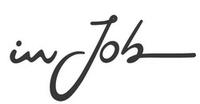 INJOB spa 
Via della Meccanica, 1/a - 36100 Vicenza (VI)
0444.526433 -  vicenza@injob.com -  http://injob.com/ 
Orari: TORNITORE/FRESATORE CNC 
per realtà operante nel settore metalmeccanicoMansioni
• Attrezzaggio torni e frese CNC;
• Programmazione e modifiche parametri a bordo macchina.Requisiti
• Diploma tecnico meccanico;
• Lettura disegno meccanico;
• Precedente esperienza con macchinari CNC.Caratteristiche dell'offerta
• Contratto: diretto con l'azienda cliente, commisurato all’esperienza
• Luogo di lavoro: Villamarzana (RO)
• Disponibilità oraria: Full-Time su 3 turni dal lun al venIn Job S.p.A. - Career Center di Vicenza selezionaOPERAIO METALMECCANICO SU 2 TURNI per realtà operante nel settore siderurgicoMansioni
• Utilizzo macchinari di forgiatura;
• Laminazione dei pezzi con utilizzo di presse e magli;
• Previsto affiancamento iniziale nella mansione.Requisiti
• Patentino del muletto;
• Pregressa esperienza in produzione.Caratteristiche dell'offerta
• Contratto: diretta con l’azienda cliente, commisurata all’esperienza
• Luogo di lavoro: Villamarzana (RO)
• Disponibilità oraria: Full-time su 2 turni, dal lun al venIn Job S.p.A. - Career Center di Vicenza seleziona
MANUTENTORE MECCANICO 
per realtà operante nel settore metalmeccanico
Mansioni
• Manutenzione meccanica ordinaria e straordinaria degli impianti e dei macchinari;
• Ricerca guasti;
• Risoluzione problematiche.
Requisiti
• Diploma tecnico;
• Esperienza pregressa nella mansione;
• Capacità di lavorare in team;
• Disponibilità a lavoro su 3 turni.
Caratteristiche dell'offerta
• Contratto: assunzione diretta con l'azienda cliente
• Luogo di lavoro: Villamarzana (RO)
• Disponibilità oraria: Full-time su 3 TurniIn Job S.p.A. - Career Center di Vicenza selezionaASPP - ADDETTO AL SERVIZIO DI PREVENZIONE E PROTEZIONE 
per realtà operante nel settore metalmeccanicoMansioni
• Individuazione dei fattori di rischio;
• Coordinamento delle attività per la prevenzione dei rischi;
• Elaborazione delle misure preventive e di controllo;
• Elaborazione delle procedure di sicurezza;
• Supporto dell'RSPP.Requisiti
• Diploma tecnico;
• Possesso dei moduli abilitanti alla professione A e B;
• Gradita la provenienza dal settore metalmeccanico;
• Precedente esperienza nella mansione.Caratteristiche dell'offerta
• Contratto: tempo determinato diretto con l'azienda cliente, scopo assunzione;
• Luogo di lavoro: Villamarzana
• Disponibilità oraria: Full-time, in giornata.
Le ricerche sono volte a candidati di entrambi i sessi, legge 903/77.
Autorizzazione Ministero del Lavoro n 1120 - SG del 26/11/2004.
Si invita a prendere visione della nostra informativa sul trattamento dei dati personali all'indirizzo  www.injob.com e a comunicare solo i dati necessari alla selezione, evitando di inserire 'dati particolari' (quali dati che rivelino l'origine razziale o etnica, le convinzioni religiose o filosofiche, le opinioni politiche, l'adesione ad associazioni sindacali, dati genetici, dati relativi alla salute o alla vita sessuale o all'orientamento sessuale) ad eccezione di quelli che potrebbero essere richiesti dall'annuncio e/o ritenuti importanti per un'adeguata valutazione della candidatura. Il trattamento di questi eventuali dati particolari sarà subordinato al consenso dell'interessato.